   проект                                                                   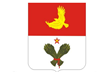 АДМИНИСТРАЦИЯСЕЛЬСКОГО ПОСЕЛЕНИЯ КРАСНОАРМЕЙСКОЕМУНИЦИПАЛЬНОГО РАЙОНА КРАСНОАРМЕЙСКИЙСАМАРСКОЙ ОБЛАСТИПОСТАНОВЛЕНИЕОт _______________ г.№____ «Об утверждении Реестра муниципальных услуг, предоставляемых администрацией сельского поселения  Красноармейское муниципального района Красноармейский Самарской области»Руководствуясь Федеральным законом от 06.10.2003 № 131-ФЗ «Об общих принципах организации местного самоуправления в Российской Федерации», Федеральным законом от 27.07.2010 № 210-ФЗ «Об организации предоставления государственных и муниципальных услуг», Постановлением Правительства Самарской области от 27.03.2015 №149 «Об утверждении Типового перечня муниципальных услуг, предоставляемых органами местного самоуправления муниципальных образований Самарской области, и внесении изменений в отдельные постановления Правительства Самарской области»,  Уставом сельского поселения Красноармейское  муниципального района Красноармейский Самарской области, администрация сельского поселения Красноармейское муниципального района Красноармейский ПОСТАНОВЛЯЕТ: 1. Утвердить Реестр муниципальных услуг, предоставляемых администрацией сельского поселения Красноармейское муниципального района Красноармейский Самарской области» согласно Приложения к настоящему постановлению. 2. Опубликовать настоящее постановление в газете «Знамя труда»  и разместить на официальном сайте администрации муниципального района Красноармейский Самарской области в информационно-телекоммуникационной сети «Интернет», в разделе «сельские поселения», подразделе «сельское поселение  Красноармейское».4. Настоящее постановление вступает в силу со дня его официального опубликования.5. Контроль исполнения настоящего постановления оставляю за собой. И.о.Главы сельского поселения____________________муниципального районаКрасноармейский Самарской области                                                                    А.В. Поминов                                                         Приложение к постановлению администрации сельского поселения Красноармейское                                                                                    муниципального района Красноармейский Самарской областиот__________2022  №______РЕЕСТР муниципальных услуг, предоставляемых администрацией сельского поселения  Красноармейское муниципального района Красноармейский Самарской области№ п/пНаименование муниципальной услугиВозмездность(безвозмездность)предоставления муниципальной услугиУполномоченный орган, ответственный за организацию предоставления муниципальной услугиПолучатель муниципальной услуги124561Выдача разрешений на право вырубки зеленых насажденийбезвозмездноАдминистрация сельского поселения Красноармейское муниципального района КрасноармейскийФизические и юридические лица2Предоставление разрешения на осуществление земляных работ безвозмездноАдминистрация сельского поселения Красноармейское муниципального района КрасноармейскийФизические и юридические лица3Присвоение адреса объекту адресации, изменение и аннулирование такого адреса безвозмездноАдминистрация сельского поселения Красноармейское муниципального района КрасноармейскийФизические и юридические лица4Направление уведомления о планируемом сносе объекта капитального строительства и уведомления о завершении сноса объекта капитального строительства безвозмездноАдминистрация сельского поселения  Красноармейское  муниципального района КрасноармейскийФизические и юридические лица5Признание садового дома  жилым домом и жилого дома садовым домомбезвозмездноАдминистрация сельского поселения Красноармейское муниципального района КрасноармейскийФизические лица6Предоставление разрешения на отклонение от предельных параметров разрешенного строительства, реконструкции объекта  капитального строительства безвозмездноАдминистрация сельского поселения  Красноармейское муниципального района КрасноармейскийФизические и юридические лица7Подготовка и утверждение документации по планировке территории безвозмездноАдминистрация сельского поселения  Красноармейское муниципального района КрасноармейскийФизические и юридические лица8Предоставление разрешения на условно разрешенный вид использования земельного участка или объекта капитального строительства безвозмездноАдминистрация сельского поселения Красноармейское муниципального района КрасноармейскийФизические и юридические  лица